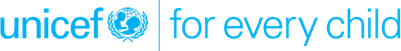 Terms of ReferenceL3 Ukraine Crisis BACKGROUNDThe Level 3 Scale-up for Ukraine was activated effective 5 March 2022, for an initial period of six months.  With the activation of the procedure, UNICEF has adopted a no-regrets approach in view of the complex situation and increasing humanitarian needs, to ensure that UNICEF continues to provide life-saving response for the children and women in Ukraine in line with the CCCs.The recent escalation in the armed conflict in Ukraine poses an immediate threat to the lives and wellbeing of the country’s 7.5 million children. The intensification of the armed conflict is posing severe human costs, causing a growing number of civilian and children casualties, interrupting livelihoods and damaging critical civilian infrastructure, including hundreds of homes, water and sanitation infrastructure, schools and health facilities. Hundreds of thousands of children and their families have been internally displaced and, to-date, over one million forced to flee the country in search of safety – the majority are women and children.In response, UNICEF has already mobilized organization-wide support and is now scaling up humanitarian delivery in the east and expanding across the country as needed. This includes supporting mobile teams providing psychosocial care to children traumatized by the chronic insecurity. Currently, UNICEF has 10 mobile teams operating in the east. These child protection case management mobile teams respond to violence, abuse, separation from family, gender-based violence, mental health and disability cases. However, the deteriorating situation and complex operating environment requires strengthened capacity and sustained efforts to monitor and report on child rights violations in the context of the conflict.PURPOSEThe presence of the national Child Protection in Emergencies Officer is urgently needed due to the L3 emergency declaration in Ukraine and the limited staffing capacity in the Child Protection Team to support the monitoring and reporting of child right’s violations. The UNICEF Ukraine Country Office is scaling up its child protection emergency response, with a focus on the provision of life saving services to children affected by armed conflict and on monitoring child rights violations. Technical capacity is required to ensure adherence to the CCCs and the Minimum Standards for Child Protection in Humanitarian Action. Under the management of Child Protection in Emergencies (CPiE) Specialist - CRM and the technical direction and guidance of the Chief Child Protection, the person will support Ukraine CO to monitor and report child rights violations.This NO-B position will be under the supervision of the Child Protection in Emergencies (CPiE) Specialist -CRM.KEY RESPONSIBILITIES  Provide support to CPiE-CRM specialist in establishing a monitoring and reporting system on child rights violations by liaising with child protection, human rights and ither relevant actors in the country that have a relevant mandate and are able and willing to contribute to the documentation of grave child rights violations.Establish, in collaboration with partners, the systems and processes necessary for effective monitoring, verification, documentation of grave violations against children and the safe and secure management of information.Map actors present in the country and region, that have been documenting grave child rights violations.Compile available information related to grave child rights violations in a data processing tool and begin verification process.Support capacity-building initiatives for the relevant actors. Prepare quality and timely inputs  on the situation of children affected by armed conflict.Support child protection team in the areas of human rights, and overall monitoring of service delivery to children affected by the conflict.MINIMUM REQUIREMENTSAt least 5 years professional experience in the field of Child Protection, law and/or human rights. Degree in LawAt least two years of experience in humanitarian response. Proven ability to conduct human rights and child rights monitoring, documenting and reporting on child rights violations.Fluency in English and Ukrainian is required. Advanced knowledge of Russian desirable. CRITA VALUESCARE RESPECT INTEGRITY TRUST ACCOUNTABILITYCORE COMPETENCIESDemonstrates Self Awareness and Ethical Awareness (2)Works Collaboratively with others (2)Builds and Maintains Partnerships (2)Innovates and Embraces Change (2)Thinks and Acts Strategically (2)Drives to achieve impactful results (2)Manages ambiguity and complexity (2)**no signature required**Contract Type:Temporary Appointment Function:Child Protection Position Title:Child Protection in Emergency OfficerLevel:               NO-BReporting Lines:Child Protection in Emergencies (CPiE) Specialist - CRMDuty Station: 		Kyiv, temporary based in LvivDuration:    364 days